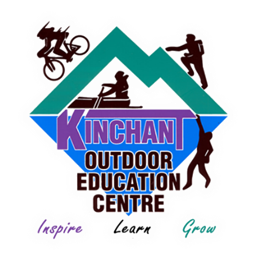 Kinchant Dam Outdoor Education Centre Kinchant Dam Outdoor Education Centre Kinchant Dam Outdoor Education Centre   Activity Overview Years 3-6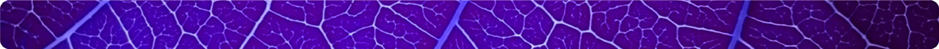   Activity Overview Years 3-6  Activity Overview Years 3-6  Activity Overview Years 3-6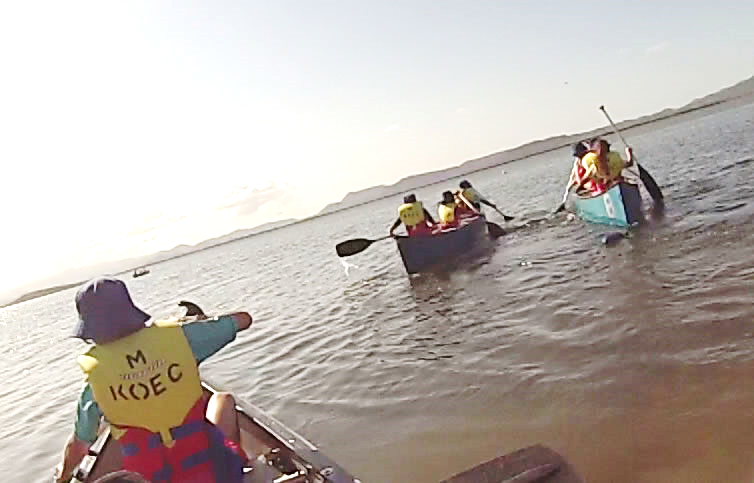 Activity Objective (Aim):  Students will participate in a canoeing activity session to strengthen their understanding of the core focus objectives that align with the school’s chosen program.Program Core Focus ObjectivesActivity Objective (Aim):  Students will participate in a canoeing activity session to strengthen their understanding of the core focus objectives that align with the school’s chosen program.Program Core Focus ObjectivesActivity Objective (Aim):  Students will participate in a canoeing activity session to strengthen their understanding of the core focus objectives that align with the school’s chosen program.Program Core Focus ObjectivesActivity Objective (Aim):  Students will participate in a canoeing activity session to strengthen their understanding of the core focus objectives that align with the school’s chosen program.Program Core Focus ObjectivesTeam WorkCooperationNegotiatingDecision MakingParticipationTeam Roles and ResponsibilitiesGoal SettingRespectBuilding TrustBeing ReliableAccepting DiversityCommunicationActive listeningSpeaking ClearlyUsing Purposeful DiscussionTeam WorkCooperationNegotiatingDecision MakingParticipationTeam Roles and ResponsibilitiesGoal SettingRespectBuilding TrustBeing ReliableAccepting DiversityCommunicationActive listeningSpeaking ClearlyUsing Purposeful DiscussionTeam WorkCooperationNegotiatingDecision MakingParticipationTeam Roles and ResponsibilitiesGoal SettingRespectBuilding TrustBeing ReliableAccepting DiversityCommunicationActive listeningSpeaking ClearlyUsing Purposeful DiscussionResilienceSelf ControlAvoid FrustrationControl their emotions appropriatelyOptimismLook at the bright sideHave a positive outlook Adaptable Think aheadDon’t blame othersSeek opportunities from failurePerseverance Give new tasks a go When something doesn’t work the first time give it another go (be flexible)Overcome obstacles SupportAsk for helpBe trustworthy and dependable Take care of themselves and others, have social networks from where you can seek support Evidence of Learning:Evidence of Learning:Evidence of Learning:Evidence of Learning:Team WorkStudents canNegotiate their personal limitsMake informed personal decisionsReflect on their personal experienceSet goals to achieve greater personal targetsKnow their roles and responsibilities within the teamBuild trust amongst their group to ensure both physical and emotional safetyBe trusted to complete their designated responsibilities Accept that different group members have different limitationsDemonstrate purposeful listeningCommunicate effectively with team membersTeam WorkStudents canNegotiate their personal limitsMake informed personal decisionsReflect on their personal experienceSet goals to achieve greater personal targetsKnow their roles and responsibilities within the teamBuild trust amongst their group to ensure both physical and emotional safetyBe trusted to complete their designated responsibilities Accept that different group members have different limitationsDemonstrate purposeful listeningCommunicate effectively with team membersTeam WorkStudents canNegotiate their personal limitsMake informed personal decisionsReflect on their personal experienceSet goals to achieve greater personal targetsKnow their roles and responsibilities within the teamBuild trust amongst their group to ensure both physical and emotional safetyBe trusted to complete their designated responsibilities Accept that different group members have different limitationsDemonstrate purposeful listeningCommunicate effectively with team membersResilienceStudents canIdentify situations that lead to stress Identify appropriate strategies to manage stress and regulate behaviourImplement appropriate strategies to manage stress and moderate emotions Understand the difference between appropriate and inappropriate emotions Understand the impact of their emotional responses on others Demonstrate appropriate emotions Identify situations where emotions can negatively impact on your actions Look at situations holistically Identify opportunities for goal settingUnderstand possible outcomesIdentify personal strengths and challenges Make realistic assessments of personal strengths and abilities Set goals appropriately taking into account timelines, abilities and possible setbacks Reflect on personal strengths and achievements when assessing whether goals were met  Differentiate between long and short term goals Identify benefits of achieving goals Identify the positive in a given situation Perceive negative situations as opportunities  for growth Reflect on smaller achievements rather than whether or not overall success was achieved Share achievements with othersUse positive language to describe challengesUse prior knowledge to express possible solutions Determine what they want to plan forIdentify previously learnt skills that could be used to reach a solution Identify and describe factors and strategies that assist in their learning Be accountable for their actions Seek solutions rather than blame Practise solving routine problemsLearn from mistakes Analyse past attemptsPredict the outcomes of personal and academic challenges by drawing on previous problem-solving and decision making strategies and feedback from peers and teachersIdentify unfamiliar situationsUndertake and persist with short tasks within the limits of personal safetyHave the courage to try unfamiliar challenges  Reflect on unfavourable outcomes to understand why results were not achievedPersist with tasks when faced with challenges Adapt their approach where first attempts were not successful Monitor and evaluate progressSeek and respond to feedbackAnalyse progress to reflect on possible solutions Devise strategies and formulate plans to assists in the completion of challenging tasks Identify situations that feel safe or seemingly  unsafe, approaching new situations with confidenceIdentify own strength as well as group strengths that can be useful in achieving goalsSeek and respond to feedback Know who they can go to for helpAsk an appropriate person for assistanceDiscuss elements of a task that they are unsure aboutSpecifically articulate what they are seeking Identify positive ways to initiate conversations (interpersonal skills)Identify people and situations with which the feel a sense of familiarity or belonging   Respond to the feelings, needs and interests of othersBe cooperativeBe sincere – say what you mean and mean what you sayBe reliable Own up to mistakesDescribe factors that contribute to positive relationshipsIdentify and explain factors that influence effective communication Describe characteristics of cooperative behaviourIdentify evidence of positive behaviour in group activities Assess the extent to which individual roles and responsibilities enhance group cohesion and the achievement of personal and group objectives Assess individual and group decision making processesCurriculum Links:			 Teamwork and ResilienceCurriculum Links:			 Teamwork and ResilienceCurriculum Links:			 Teamwork and ResilienceCurriculum Links:			 Teamwork and ResilienceHPEHPEHASSHASS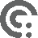 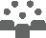 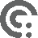 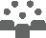 Personal Social and Community HealthExplore strategies to manage physical, social and emotional change (ACPPS034)Identify and practise strategies to promote health, safety and wellbeing (ACPPS036)Describe how respect, empathy and valuing diversity can positively influence relationships (ACPPS037)Movement and Physical ActivityApply innovative and creative thinking in solving movement challenges(ACPMP049)Apply basic rules and scoring systems, and demonstrate fair play when participating in physical activities(ACPMP050)Practise specialised movement skills and apply them in a variety of movement sequences and situations(ACPMP061)Propose and apply movement concepts and strategies with and without equipment (ACPMP063)Participate in physical activities designed to enhance fitness, and discuss the impact regular participation can have on health and wellbeing(ACPMP064)Manipulate and modify elements of effort, space, time, objects and people to perform movement sequences (ACPMP065)Participate positively in groups and teams by encouraging others and negotiating roles and responsibilities (ACPMP067)Demonstrate ethical behaviour and fair play that aligns with rules when participating in a range of physical activities (ACPMP069)Apply critical and creative thinking processes in order to generate and assess solutions to movement challenges (ACPMP068)Examine the benefits of physical activity to health and wellbeing(ACPMP046)Practise and apply movement concepts and strategies with and without equipment(ACPMP045)Adopt inclusive practices when participating in physical activities(ACPMP048)Practise specialised movement skills and apply them in a variety of movement sequences and situations (ACPMP061)Propose and apply movement concepts and strategies with and without equipment (ACPMP063)Participate in physical activities designed to enhance fitness, and discuss the impact regular participation can have on health and wellbeing (ACPMP064)Manipulate and modify elements of effort, space, time, objects and people to perform movement sequences (ACPMP065)Participate positively in groups and teams by encouraging others and negotiating roles and responsibilities(ACPMP067)Demonstrate ethical behaviour and fair play that aligns with rules when participating in a range of physical activities (ACPMP069)Personal Social and Community HealthExplore strategies to manage physical, social and emotional change (ACPPS034)Identify and practise strategies to promote health, safety and wellbeing (ACPPS036)Describe how respect, empathy and valuing diversity can positively influence relationships (ACPPS037)Movement and Physical ActivityApply innovative and creative thinking in solving movement challenges(ACPMP049)Apply basic rules and scoring systems, and demonstrate fair play when participating in physical activities(ACPMP050)Practise specialised movement skills and apply them in a variety of movement sequences and situations(ACPMP061)Propose and apply movement concepts and strategies with and without equipment (ACPMP063)Participate in physical activities designed to enhance fitness, and discuss the impact regular participation can have on health and wellbeing(ACPMP064)Manipulate and modify elements of effort, space, time, objects and people to perform movement sequences (ACPMP065)Participate positively in groups and teams by encouraging others and negotiating roles and responsibilities (ACPMP067)Demonstrate ethical behaviour and fair play that aligns with rules when participating in a range of physical activities (ACPMP069)Apply critical and creative thinking processes in order to generate and assess solutions to movement challenges (ACPMP068)Examine the benefits of physical activity to health and wellbeing(ACPMP046)Practise and apply movement concepts and strategies with and without equipment(ACPMP045)Adopt inclusive practices when participating in physical activities(ACPMP048)Practise specialised movement skills and apply them in a variety of movement sequences and situations (ACPMP061)Propose and apply movement concepts and strategies with and without equipment (ACPMP063)Participate in physical activities designed to enhance fitness, and discuss the impact regular participation can have on health and wellbeing (ACPMP064)Manipulate and modify elements of effort, space, time, objects and people to perform movement sequences (ACPMP065)Participate positively in groups and teams by encouraging others and negotiating roles and responsibilities(ACPMP067)Demonstrate ethical behaviour and fair play that aligns with rules when participating in a range of physical activities (ACPMP069)Inquiry and  SkillsReflect on learning to propose actions in response to an issue or challenge and consider possible effects of proposed actions(ACHASSI060)Reflect on learning to propose actions in response to an issue or challenge and consider possible effects of proposed actions(ACHASSI081)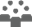 Knowledge and UnderstandingInteract with others with respect to share points of view (ACHASSI080)Inquiry and  SkillsWork in groups to generate responses to issues and challenges(ACHASSI102)Reflect on learning to propose personal and/or collective action in response to an issue or challenge, and predict the probable effects(ACHASSI104)Work in groups to generate responses to issues and challenges (ACHASSI130)Reflect on learning to propose personal and/or collective action in response to an issue or challenge, and predict the probable effects(ACHASSI132)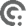 Evaluate evidence to draw conclusions (ACHASSI101)Evaluate evidence to draw conclusions (ACHASSI129)Use criteria to make decisions and judgements and consider advantages and disadvantages of preferring one decision over others (ACHASSI131)Inquiry and  SkillsReflect on learning to propose actions in response to an issue or challenge and consider possible effects of proposed actions(ACHASSI060)Reflect on learning to propose actions in response to an issue or challenge and consider possible effects of proposed actions(ACHASSI081)Knowledge and UnderstandingInteract with others with respect to share points of view (ACHASSI080)Inquiry and  SkillsWork in groups to generate responses to issues and challenges(ACHASSI102)Reflect on learning to propose personal and/or collective action in response to an issue or challenge, and predict the probable effects(ACHASSI104)Work in groups to generate responses to issues and challenges (ACHASSI130)Reflect on learning to propose personal and/or collective action in response to an issue or challenge, and predict the probable effects(ACHASSI132)Evaluate evidence to draw conclusions (ACHASSI101)Evaluate evidence to draw conclusions (ACHASSI129)Use criteria to make decisions and judgements and consider advantages and disadvantages of preferring one decision over others (ACHASSI131)General CapabilitiesGeneral CapabilitiesGeneral CapabilitiesGeneral CapabilitiesPersonal and Social Capability 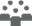 Personal and Social Capability Critical and Creative Thinking Critical and Creative Thinking Self-awareness• Recognise personal qualities and achievements • Understand themselves as learners • Develop reflective practice• Recognise emotions Self-management• Express emotions appropriately • Develop self-discipline and set goals • Work independently and show initiative • Become confident, resilient and adaptable• Understand relationshipsSocial awareness• Appreciate diverse perspectives Social management• Work collaboratively• Communicate effectively• Make decisions• Negotiate and resolve conflictSelf-awareness• Recognise personal qualities and achievements • Understand themselves as learners • Develop reflective practice• Recognise emotions Self-management• Express emotions appropriately • Develop self-discipline and set goals • Work independently and show initiative • Become confident, resilient and adaptable• Understand relationshipsSocial awareness• Appreciate diverse perspectives Social management• Work collaboratively• Communicate effectively• Make decisions• Negotiate and resolve conflictInquiring – identifying, exploring and organising information and ideas•      Identify and clarify information and ideas Organise and process information Pose questions Generating ideas, possibilities and actions•      Seek solutions and put ideas into actionConsider alternativesReflecting on thinking and processes•      Reflect on processesTransfer knowledge into new contextsAnalysing, synthesising and evaluating reasoning and procedures• Apply logic and reasoningInquiring – identifying, exploring and organising information and ideas•      Identify and clarify information and ideas Organise and process information Pose questions Generating ideas, possibilities and actions•      Seek solutions and put ideas into actionConsider alternativesReflecting on thinking and processes•      Reflect on processesTransfer knowledge into new contextsAnalysing, synthesising and evaluating reasoning and procedures• Apply logic and reasoning